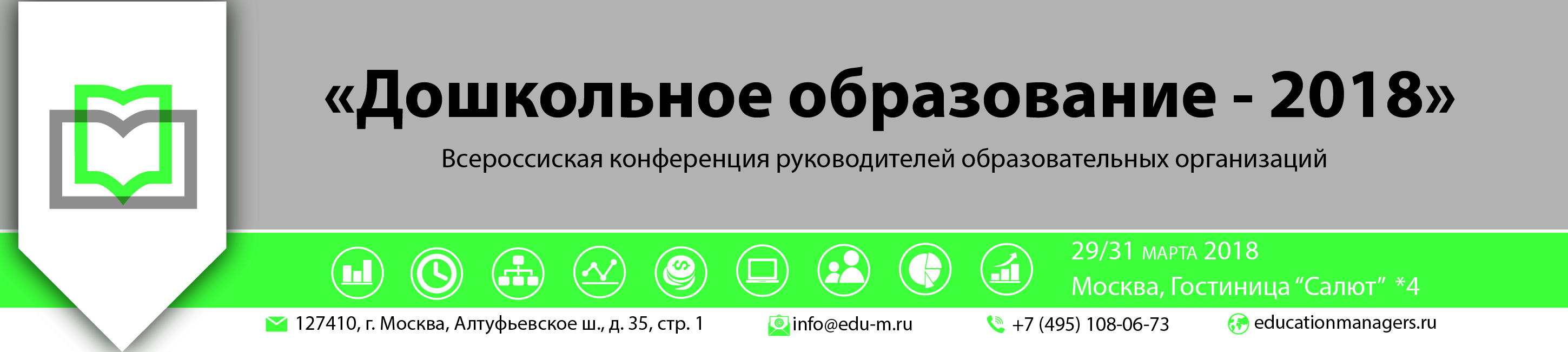 Регистрационный бланк участника конференцииНастоящим документом подтверждаем наше намерение принять участие в основной программе конференции.«___» _____________2018 г. ФИО и подпись руководителя организации_____________________________                                                                                                                                                            Печать организации                                                              Для членов АРОО стоимость пакета составляет 2 500 рублейВ стоимость пакета включено: Аккредитация руководителя образовательной организации на мероприятие;Обеспечение участия в деловой программе 29-30 марта 2018 года;Предоставление бейджа и портфеля участника конференции;Итоговые материалы мероприятия (видео выступления экспертов, презентации)Предоставление диплома участника конференции в электронном виде;                                                Если Вы желаете вступить в Ассоциацию выберите интересующий формат ()Дополнительные пакеты участниковИнтересующие вас дополнительные пакеты отметьте ()В стоимость пакета включено: проживание в номере Стандарт - 1-комнатный уютный номер площадью 20 кв.м. с 1-ой большой двуспальной или 2-мя односпальными кроватями. В номере: телевизор с плоским экраном, холодильник, телефон, кондиционер, рабочий стол, халат, тапочки, бесплатный Wi-Fi. В собственной ванной комнате предоставляются бесплатные туалетно-косметические принадлежности и фен. В стоимость пакета включено: обед и кофе брейк за 2 дня.                                                                             Для членов АРОО стоимость пакета составляет 7 500 рублейВ стоимость пакета включено:Участие в выездном дне конференции 31 марта 2018 года;Посещение образовательной организации Москвы;Участие в круглом столе;Обед; Трансфер комфортабельным автобусом.                                                                             Для членов АРОО стоимость пакета составляет 1 900 рублейВ стоимость пакета включено:Презентации экспертов;Фотографии с мероприятия;Видеоматериалы конференции.                                   Заполненный регистрационный бланк необходимо направить в организационный комитет!В случае необходимости оплаты дополнительных услуг от юридического лица, просим Вас направить реквизиты организации для составления договора и выставления счета на оплату.координатор проекта: Ищук Василиса Владимировнател.: +7 (495) 108-06-73, доб. (106);моб.: +7 (980) 652-78-53;e-mail: i.vasilisa@edu-m.ru ФамилияИмя  ОтчествоНаименование организацииДолжностьРабочий телефон Мобильный телефон E-mailНаселенный пункт (город и тп.)Регион (республика, область, край)Дополнительная информацияПакет «Участника деловой программы» (обязательный) 4 500 рублейИндивидуальное членство в Ассоциации1 950 рублейКорпоративное членство в Ассоциации (до 3х представителей)3 950 рублейОтель «Салют» 4*Размещение в одноместном номере с завтраком 4 500 рублей/сутки за одного человека Укажите необходимые даты: Отель «Салют» 4*Размещение в двухместном номере с завтраком5 500 рублей/сутки за 2-х человек Укажите необходимые даты:Пакет «Питание» 3 500 рублейПакет «Выездной день»9 500 рублейПакет «Заочное участие» итоговые материалы  2 500 рублей